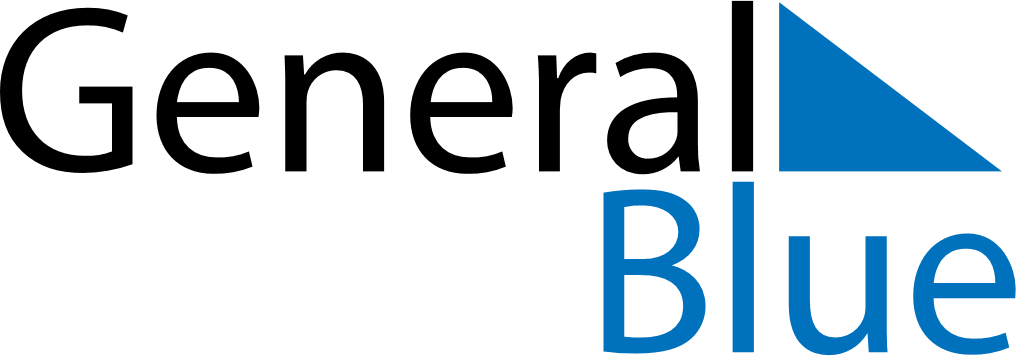 Latvia 2030 HolidaysLatvia 2030 HolidaysDATENAME OF HOLIDAYJanuary 1, 2030TuesdayNew Year’s DayApril 19, 2030FridayGood FridayApril 21, 2030SundayEaster SundayApril 22, 2030MondayEaster MondayMay 1, 2030WednesdayLabour DayMay 4, 2030SaturdayRestoration of Independence dayMay 6, 2030MondayRestoration of Independence day (substitute day)May 12, 2030SundayMother’s DayJune 23, 2030SundayMidsummer EveJune 24, 2030MondayMidsummerNovember 18, 2030MondayRepublic DayDecember 24, 2030TuesdayChristmas EveDecember 25, 2030WednesdayChristmas DayDecember 26, 2030ThursdayBoxing DayDecember 31, 2030TuesdayNew Year’s Eve